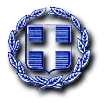 ΕΛΛΗΝΙΚΗ ΔΗΜΟΚΡΑΤΙΑ	Ραφήνα, 20-5-2022ΝΟΜΟΣ ΑΤΤΙΚΗΣ                  	Αριθ. Πρωτ.: 8354ΔΗΜΟΣ ΡΑΦΗΝΑΣ-ΠΙΚΕΡΜΙΟΥ	ΠΡΟΣ: ΜΕΛΗ ΟΙΚΟΝΟΜΙΚΗΣΤαχ. Δ/νση: Αραφηνίδων Αλών 12	             ΕΠΙΤΡΟΠΗΣΤαχ. Κωδ.: 19009 Ραφήνα                                    ΠΡΟΣΚΛΗΣΗ ΣΕ ΣΥΝΕΔΡΙΑΣΗΑΡ. 26Ο Πρόεδρος της Οικονομικής Επιτροπής του Δήμου Ραφήνας - Πικερμίου, σας καλεί σε διά ζώσης συνεδρίαση, στο Δημοτικό Κατάστημα Ραφήνας, στην αίθουσα Δημοτικού Συμβουλίου,                                    την 24η Μαΐου 2022, ημέρα Τρίτη και ώρα 10 π.μ., προκειμένου να συζητηθούν και να ληφθούν αποφάσεις για τα παρακάτω θέματα:Λήψη απόφασης επί της υπ’ αριθ. 38/ 2022 απόφασης Δ.Σ του Ν.Π.Δ.Δ. Κοινωνικής Μέριμνας και Προσχολικής Αγωγής Δήμου Ραφήνας – Πικερμίου με δ.τ. “Φίλιππος Καβουνίδης” περί έγκρισης απολογισμού οικονομικού έτους 2021.Λήψη απόφασης επί της υπ’ αριθ. 37/2022 απόφασης Δ.Σ του Ν.Π.Δ.Δ. Κοινωνικής Μέριμνας και Προσχολικής Αγωγής Δήμου Ραφήνας – Πικερμίου με δ.τ. “Φίλιππος Καβουνίδης” περί Β΄ αναμόρφωσης προϋπολογισμού οικονομικού έτους 2022.Λήψη απόφασης περί μετακίνησης του Δημάρχου, για εκτέλεση υπηρεσίας, εκτός της έδρας του δήμου και έγκρισης: α) κίνησης οχήματος του Δήμου Ραφήνας - Πικερμίου εκτός των ορίων του δήμου και β) αποζημίωσης των δαπανών μετακίνησης.Λήψη απόφασης περί έγκρισης της μελέτης «ΤΟΠΟΓΡΑΦΙΚΕΣ ΕΡΓΑΣΙΕΣ ΓΙΑ ΤΗΝ ΑΝΤΙΜΕΤΩΠΙΣΗ ΚΑΤΟΛΙΣΘΗΣΕΩΝ ΤΗΣ ΟΔΟΥ ΚΑΡΥΩΤΑΚΗ».Λήψη απόφασης περί έγκρισης πρακτικού αξιολόγησης δικαιολογητικών κατακύρωσης μειοδότη      του  υπ’ αριθ. 184373  ηλεκτρονικού διαγωνισμού, που αφορά το έργο: «ΣΥΝΤΗΡΗΣΗ ΔΙΚΛΙΔΩΝ ΣΤΟ ΝΤΡΑΦΙ» για το Δήμο Ραφήνας – Πικερμίου και κατακύρωση οριστικού αναδόχου.Λήψη απόφασης  περί έγκρισης πρακτικού αξιολόγησης δικαιολογητικών κατακύρωσης μειοδότη      του  υπ’ αριθ. 185778  ηλεκτρονικού  διαγωνισμού που αφορά το έργο: «ΣΥΜΠΛΗΡΩΜΑΤΙΚΕΣ ΕΡΓΑΣΙΕΣ ΠΑΙΔΙΚΩΝ ΧΑΡΩΝ ΓΙΑ ΟΛΟΚΛΗΡΩΣΗ ΠΙΣΤΟΠΟΙΗΣΗΣ ΤΟΥ» για το Δήμο Ραφήνας – Πικερμίου και κατακύρωση οριστικού αναδόχου.Λήψη απόφασης περί ορισμού δικηγόρου για παράσταση στο Μονομελές Πρωτοδικείο Αθηνών, επί Αίτησης Ασφαλιστικών Μέτρων, με αίτημα χορήγησης προσωρινής διαταγής. Λήψη απόφασης περί ανάθεσης σε δικηγόρο χορήγησης γνωμοδότησης σχετικά με τη δυνατότητα άσκησης έφεσης ενώπιον του ΣτΕ.Λήψη απόφασης περί ορισμού δικηγόρου κατά τη συζήτηση αγωγής Στ. Γκίνη.O ΠΡΟΕΔΡΟΣ         ΓΑΒΡΙΗΛ ΠΑΝΑΓΙΩΤΗΣ